DONA IL 5X1000 ALL’ACCADEMIA MUSICALE VALDARNESE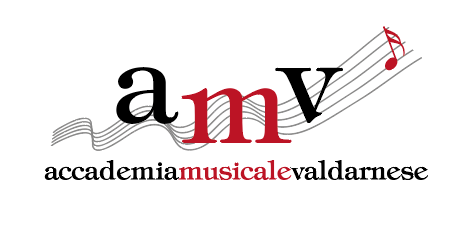 SCRIVI81005690516Sostegno del volontariato e delle altre organizzazioni non lucrative di utilità sociale, delle associazioni di promozione sociale e delle associazioni e fondazioni riconosciute che operano nei settori di cui all’art. 10, c. 1, lett a), del D.Lgs. n. 460 del 1997.Accademia Musicale Valdarnese - piazza della Libertà 1- 52027 San Giovanni Valdarno (AR) – tel. 055942845Cod. Fisc. 81005690516 – P.Iva 00890710510acmuval@libero.it  -  www.acmuval.com              